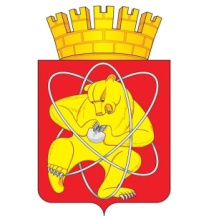 Городской округ «Закрытое административно – территориальное образование Железногорск Красноярского края»АДМИНИСТРАЦИЯ ЗАТО г. ЖЕЛЕЗНОГОРСКРАСПОРЯЖЕНИЕ21.03.2022								                     		    №  68 р-и			г. ЖелезногорскО внесении изменений в распоряжение Администрации ЗАТО г. Железногорск от 28.02.2019 № 53 р-и «О создании Наблюдательного совета Муниципального автономного учреждения культуры «Парк культуры и отдыха им. С.М. Кирова» В соответствии с Федеральным законом от 03.11.2006 № 174-ФЗ «Об автономных учреждениях», руководствуясь Уставом ЗАТО Железногорск, постановлением Администрации ЗАТО г. Железногорск от 01.11.2018 № 2073 «О внесении изменений в постановление Администрации ЗАТО г. Железногорск от 11.08.2009 № 1315п «Об исполнении полномочий Администрации ЗАТО г. Железногорск по реализации Федерального закона от 03.11.2006 № 174-ФЗ «Об автономных учреждениях», решением Совета депутатов ЗАТО г. Железногорск от 17.11.2020 № 3-29Р «О делегировании депутатов Совета депутатов ЗАТО г. Железногорск в составы наблюдательных советов муниципальных автономных учреждений», Внести в распоряжение Администрации ЗАТО г. Железногорск от 28.02.2019 № 53 р-и «О создании Наблюдательного совета Муниципального автономного учреждения культуры «Парк культуры и отдыха им. С.М. Кирова»  следующие изменения:Приложение к распоряжению изложить в новой редакции согласно приложению к настоящему распоряжению.2. Контроль над исполнением настоящего распоряжения возложить на заместителя Главы ЗАТО г. Железногорск по социальным вопросам Е.А. Карташова.3. Отделу общественных связей Администрации ЗАТО г. Железногорск          (И.С. Архипова) разместить настоящее распоряжение на официальном сайте городского округа «Закрытое административно-территориальное образование Железногорск Красноярского края» в информационно-телекоммуникационной сети «Интернет».4. Настоящее распоряжение  вступает в силу с момента его подписания.Глава ЗАТО г. Железногорск						                  И.Г. КуксинСОСТАВНаблюдательного совета Муниципального автономного учреждения культуры «Парк культуры и отдыха им. С.М. Кирова»       Приложение        к распоряжению Администрации        ЗАТО г. Железногорск       от 21.03.2022 № 68 р-и       Приложение        к распоряжению Администрации        ЗАТО г. Железногорск       от 28.02.2019 № 53 р-иПредставитель учредителя:Представитель учредителя:Представитель учредителя:Карташов Е.А.-заместитель Главы ЗАТО г. Железногорск по социальным вопросамПредставитель отдела КУМИ Администрации ЗАТО г. Железногорск:Представитель отдела КУМИ Администрации ЗАТО г. Железногорск:Представитель отдела КУМИ Администрации ЗАТО г. Железногорск:Захарова О.В.-начальник отдела КУМИ Администрации ЗАТО г. ЖелезногорскПредставитель Совета депутатов ЗАТО г. Железногорск:Представитель Совета депутатов ЗАТО г. Железногорск:Представитель Совета депутатов ЗАТО г. Железногорск:Мамонтова В.А.-депутат  Совета депутатов ЗАТО г. ЖелезногорскПредставители работников МАУК «ПКиО»:Представители работников МАУК «ПКиО»:Представители работников МАУК «ПКиО»:Гурина Г.Б.Касимирова И.М.--заведующий билетными кассамиспециалист по маркетингуОвчинникова О.В.-специалист по кадрамПредставители общественности:Представители общественности:Представители общественности:Кулеш А.В.-по согласованиюМарченко Г.А.-по согласованиюСтолетова Ю.О.-по согласованию